King Street Primary & Pre - SchoolHigh Grange Road SpennymoorCounty DurhamDL16 6RA                                                                                                                                         Telephone: (01388) 816078Email: kingstreet@durhamlearning.net         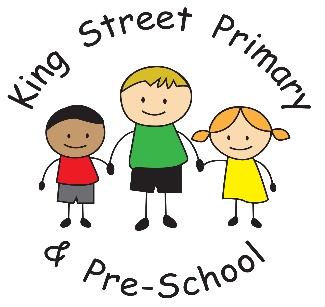 19th March 2018Dear Parent/Carer,It is hard to believe we have had yet another icy blast when we should be entering Spring. Thankfully this time it has not reduced us to closure and hopefully it will melt quickly. Thank you for all the positive comments about our Mother’s Day event. It was a lovely relaxed atmosphere and both children and their adults had a wonderful experience. I would like to thank the staff, particularly the school office, for their additional work in making it successful. Our next event for the children is being held next week- we are raising awareness of the global issues around hygiene and that many countries do not have access to flushing toilets. This event is called Toilet Twinning and we hope to raise enough money to provide a village with a block of flushing toilets. We will be encouraging children to wear ‘blue for the loo’ and we will be selling cakes to raise funds. Please send your child with a £1 donation for this worthwhile cause. Thank you also for all of your efforts on world book day- I have never seen such a range of costumes and some very imaginative homemade outfits. It was a brilliant day and the children thoroughly enjoyed the ‘parade ‘of costumes and have grabbed some ideas for next year. Parent’s Evenings were also successful and it was a pleasure to chat with so many of you. Teachers like the opportunity to talk to you about your child’s progress and find out about the things they do at home. We will be looking at how we can improve communication about your child’s progress next year, hoping to improve the frequency at which you receive information and ideas of how you can best help at home. Eschools worked well as an online booking system and a high percentage of Parent’s Evenings were booked on line. If you do not yet have the app downloaded, we urge you to do so as this will become a main form of communication with newsletter and class communication coming straight through to your phone.I would like to remind parents that we are holding a coffee morning on Wednesday 21st March (this week) and the purpose of this is to gain information from yourselves regarding any information sessions we could offer the community. For example, we could offer monthly coffee mornings with a focus upon different services available such as careers, finance and benefits, housing, parenting support, citizens advice etc. We hope to use our knowledge of the local services to point you in the direction of the support you need. If you have any thoughts about any information sessions that would be useful please come along on 21st at 9am to share your ideas and help us to strengthen our community links. Finally, I would like to remind parents of our starting and finishing times for Breakfast Club and After School Care. Breakfast Club begins at 7:45am. It is not safe to leave your child before that time as the area is not supervised and we cannot be responsible for ensuring their safety. Our After School Daycare finishes at 5:45pm. Children should be collected promptly or additional charges will be incurred. As always if you have any ideas, suggestions or concerns please speak to myself or make an appointment through the school office. We aim to work together to ensure your child receives the best possible school experience. Yours SincerelyJ BromleyHeadteacherDateTimeTimeEventFriday 23rd MarchFriday 23rd MarchALL DAYRed Nose DayThursday 29th MarchThursday 29th March11.005.45Easter Service at St. Andrew’sSchool Closes for Easter HolidaysEASTER HOLIDAYSEASTER HOLIDAYSEASTER HOLIDAYSEASTER HOLIDAYSMonday 16th AprilMonday 16th April7.45School Re-OpensMonday 7th MayMonday 7th MayALL DAYMay Day Bank Holiday – School ClosedMonday 14th – Thursday 17th MayMonday 14th – Thursday 17th MayKey Stage 2 SATs WeekFriday 25th MayFriday 25th May5.45School Closes for Half Term HolidayHALF TERM HOLIDAYHALF TERM HOLIDAYHALF TERM HOLIDAYHALF TERM HOLIDAYMonday 4th JuneMonday 4th JuneALL DAYCPD Day – School ClosedTuesday 5th JuneTuesday 5th June7.45Schools Re-OpensFriday 15th JuneFriday 15th June1.00Fathers’ Day EventWednesday 27th JuneWednesday 27th June1.00 – 3.00EYFS & KS1 Sports DayThursday 28th June 2017Thursday 28th June 20171.00 – 3.00KS2 Sports DayMonday 2nd – Wed 4th JulyMonday 2nd – Wed 4th July3.00 – 6.00Parents Evening (Pre-School to Year 5)Tuesday 10th – Thursday 12th JulyTuesday 10th – Thursday 12th July3.00 – 6.00Parents Evening (Year 6)Wednesday 18th JulyWednesday 18th July1.45Year 6 Leavers’ AssemblyThursday 19th JulyThursday 19th July6.00Year 6 SleepoverFriday 20th JulyFriday 20th July5.45School Closes for Summer Holiday